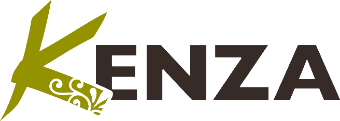 Vendeur(se) Prêt-à-porter  H/F ST DENISDescriptionKENZA recrute un(e) Vendeur(se) en contrat à durée déterminé de 6 mois, poste évolutif en CDI. Ce poste, basé à St Denis, est à pouvoir dès que possible.Rattaché(e) au responsable du magasin, vous aurez pour mission de prendre en charge la gestion de l'accueil client, de renseigner et conseiller le client, de réaliser les encaissements, de réaliser le réassort des rayons, de veiller à la bonne tenue du rayon qui vous sera confié...Vos atouts :Capacité de décisionTravail en équipe,Qualités relationnelles,Rigueur,Sens de l’écoute,DynamiqueVous avez une excellente présentation et de l’expérience dans la vente. Vous aimez les challenges et souhaitez évoluer dans l’univers de la mode et du prêt-à-porter féminin. Venez rejoindre une équipe enthousiaste, motivée et très complémentaire. Envoyez-nous votre cv et lettre de motivation : rh.mtx@kenza.reSalaire brut : SMICTemps de travail : temps plein (35) Contrat à durée déterminée 6 mois Fort d’une expérience de plus de 20 ans, le groupe MAURITEXTILE acteur majeur dans le milieu du prêt à porter à la Réunion commercialise la marque KENZA.  Travailler dans l’une de nos boutiques, c'est rejoindre une entreprise qui place le savoir-être et le savoir-faire de ses salariés au cœur de ses actions. C'est évoluer dans un environnement favorisant l’épanouissement personnel et professionnel.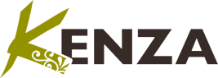 Service RecrutementRue François Isautier 97 410 St PierreSiret : 482 533 304 00044 APE 4771ZFacebook | Instagram | www.kenza.re.    ………………………………………………………. GROUPE MAURITEX 